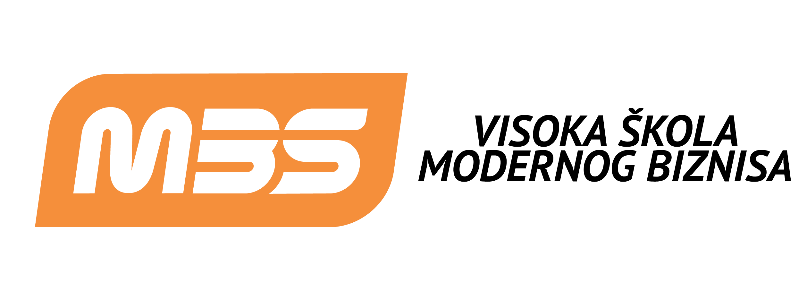 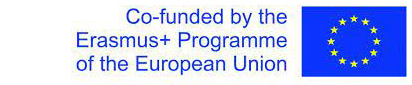 На основу Статута Високе школе модерног бизниса Београд и Правилника о мобилности Високе школе модерног бизниса, а у складу са уговором о додели наменских бесповратних средстава број 2023-1-RS01-KA171-HED-000124538 потписаним између Високе школе модерног бизниса и националне Фондације Темпус, Висока школа модерног бизниса објављује:Конкурс за мобилност студената и наставника на универзитетима из трећих земаља које не учествују пуноправно у Програму
(ранији назив: Партнерске земље)*Конкурс је отворен до 12.  априла 2024. године, а могу се пријавити студенти и наставно особље Високе школе модерног бизниса, и то замобилност студената у сврху студирања (Student Mobility for Studies - SMS)мобилност наставника у сврху извођења наставе (Stаff Mobility for Teaching – STA). Мобилност у сврху студирања омогућава студентима Високе школе модерног бизниса да део свог студијског програма заврше тако што похађају наставу и полажу испите на партнерској ВШ институцији, Универзитету Адриатик, Црна Гора са којом Висока школа има потписан међуинституционални уговор. Активност држања наставе омогућава наставницима Високе школе модерног бизниса да изводе наставу на партнерској ВШ институцији Универзитету Адриатик, Црна Гора и може се одвијати у било којој области академских или струковних студија обухваћеној међуинституционалним уговором. Коришћење средстава програма Erasmus+ за финансирање мобилности у сврху рада на научним пројектима или учешћа на научним скуповима није дозвољено.Трајање мобилностиПрема правилима програма Erasmus+ КА171, трајање финансиране мобилности студената у сврху студирања на истом нивоу студија је ограничено на најмање 3, а највише 12 месеци, али је наведеним уговором о додели наменских бесповратних средстава мобилност студената ограничена на максимално 5 месеци. Мобилност наставног особља је правилима програма ограничена на најмање 5, а највише 60 радних дана, али је, у складу са поменутим уговором, трајање финансиране мобилности наставног особља фиксирано на 5 радних дана, уз могућност да учеснику буду одобрена и до 2 додатна дана за путовање (по 1 дан пре почетка и/или по завршетку активности).Обавезе учесникаСходно правилима програма Erasmus+, учесник мобилности у сврху студирања обавезан је да на партнерској институцији похађа наставу и полаже испите из предмета који у збиру доносе 30 ЕСПБ по семестру. Учесник мобилности у сврху извођења наставе мора на партнерској институцији одржати најмање 8 сати наставе недељно. *Мобилности студената које буду одобрене по овом конкурсу могу бити спроведене у зимском семестру  2024/25. године, а мобилности наставника у периоду од маја 2023. до јуна 2025. године Расположивост  4 (четири) мобилности:Две мобилности студената у сврху студирања на Универзитету Адриатик, Црна Гора;  Две  мобилности наставника за извођење наставе на Универзитету Адриатик, Црна Гора  (у било којој од расположивих области)Услови учешћа на конкурсу, документација, критеријуми, одлучивање и жалбеУслови учешћа студената, наставног и ненаставног особља у мобилности, неопходна документација, критеријуми за избор кандидата, поступци одлучивања и подношења приговора, као и поступак номинације кандидата, детаљно су регулисани актуелним Правилником о условима и поступцима за реализацију академске мобилности, а у даљем тексту наведене су информације које су од значаја само за учеснике овог конкурса.Саставни део овог конкурса су два прилога, доступна за преузимање у виду архива под називима Prilog uz konkurs КА171 - studenti и Prilog uz konkurs КА171 – nastavnici, у којима се налазе детаљне информације од значаја за учеснике овог конкурса (услови учешћа, упутство за припрему документације, списак неопходних докумената, подаци о контакт особама, критеријуми за избор кандидата), као и комплет неопходних формулара за сваку категорију учесника.Учесници конкурса су обавезни да преузму и распакују одговарајући прилог, да пажљиво проуче сва упутства и обавештења у приложеним документима, као и да уредно попуне и потпишу одговарајуће формуларе и/или прикупе тражене потписе одговорних лица са печатом институције. Важне информације и напомене о учешћу на конкурсу1. Од кандидата се захтева да пажљиво и у целости прочитају текст конкурса и прилога, као и да се придржавају упутства за припрему и слање пријавне документације.2. Пријава мора да садржи комплетну документацију у складу са списком из одговарајућег прилога.4. Уредно припремљена и скенирана документа послати искључиво у PDF формату путем имејла на адресу saradnja@mbs.edu.rs  уз кратак опис садржаја пријаве. Непотпуне и неуредне пријаве, као и оне које нису у складу са Упутством НЕЋЕ БИТИ РАЗМАТРАНЕ.РОК: 12. 04. 2024. године до 12:00 часоваПријаве које нису достављене до наведеног рока НЕЋЕ БИТИ РАЗМАТРАНЕ.Информације о подршци учесницима и друге напоменеИЗНОС ЕРАЗМУС+ КА171 СТИПЕНДИЈА ПО ЗЕМЉАМА (И ПУТНИ ТРОШКОВИ)СТУДЕНТИ*додатак за одабране студенте унс-а који су у пријави на конкурс посебно документовали статус студента са смањеним могућностима (припрадност циљној групи за инклузију): 250 евра месечноСтуденти имају право на путне трошкове у зависности од удаљености дестинације мобилности, односно максималног Ерасмус+ износа за то намењеног.ДАЉИНАР -- http://ec.europa.eu/programmes/erasmus-plus/tools/distance_en.htm,,Удаљеност” представља раздаљину између места из кога се путује и места одржавања активности, док ,,износ” представља средства за трошкове превоза до и од места одржавања активности.ЗЕЛЕНИ ПРЕВОЗУвећан износ путних трошкова за коришћење зелених транспортних средстава се добија у случају коришћења једне од опција и примењује само када важи за оба смера путовања:-         ВОЗОМ
-         АУТОБУСОМ
-         ДЕЉЕЊЕМ АУТОМОБИЛА (искључиво у случају путовања са другим стипендистом)Студенти могу да се одлуче за зелени превоз у ком случају ће добити увећани износ за зелени превоз наведен у табели.Накнаде трошкова боравка физичким лицима која учествују у програмима Европске уније и других међународних организација у области образовања, обука, спорта, рада са младима, науке, истраживања и иновација, исплаћене у складу са наведеним програмима, опорезују се у складу са чланом 9. став 1. тачка 31) Закона о порезу на доходак грађана ("Сл. гласник РС", бр. 24/2001… 10/2022 ) којим је прописано да се не плаћа порез на доходак највише до износа од 128.198,00 (од 01.02.2023. године) за трошкове на месечном нивоу. На износ накнаде изнад неопорезивог износа, исплатилац прихода је у обавези да плати порез на доходак грађана по стопи од 20%, у складу са чланом 86. Закона о порезу на доходак грађана.НАСТАВНИЦИИндивидуална подршка за наставно особље износи 180 € дневно, при чему се финансира 5 радних дана плус додатни дани за путовање.За све учеснике, и за студенте и за наставнике, обезбеђена је и једнократна надокнада трошкова превоза, која износи 180 €.ЗДРАВСТВЕНО ОСИГУРАЊЕТрошак обавезног здравственог осигурања у току трајања мобилности није покривен стипендијом у оквиру програма Еразмус+ КА171. Одабрани кандидати су дужни да сами обезбеде адекватно здравствено осигурање у осигуравајућем друштву по сопственом избору.Напомена о опорезивању На основу Закона о изменама и допунама Закона о порезу на доходак грађана, који је у Републици Србији, порез на доходак грађана се не плаћа, између осталог, и на примања остварена по основу „накнаде трошкова боравка физичким лицима која учествују у програмима Европске уније и других међународних организација у области образовања, обука, спорта, рада са младима, науке, истраживања и иновација, исплаћене у складу са наведеним програмима, а највише до износа од 100.000 динара за трошкове на месечном нивоу“. Наведена допуна закона се односи и на накнаду трошкова боравка коју физичка лица остварују у оквиру пројеката мобилности Erasmus+. Неопорезиви износ накнаде трошкова боравка се сваке године усклађује са годишњим индексом потрошачких цена у претходној календарској години, а најновијим усклађивањем у фебруару 2023. је повећан на 128.198 динара. Накнаде трошкова боравка изнад овог износа опорезују се по стопи од 20%, а по истој стопи опорезују се и накнаде трошкова превоза без обзира на износ.- Двоструко финансирање: Учесници не могу добити финансијску подршку из средстава програма мобилности Erasmus+ ако је њихов боравак у иностранству додатно финансиран средствима која потичу из других програма и/или пројеката Европске Уније.МОГУЋНОСТ АПЛИЦИРАЊА ЗА ДОДАТАК ЗА СТУДЕНТЕ СА СМАЊЕНИМ МОГУЋНОСТИМА (ЦИЉНИМ ГРУПАМА ЗА ИНКЛУЗИЈУ)Студенти који буду одабрани за пројекте мобилности у области високог образовања између програмских земаља и трећих земаља које не учествују пуноправно у програму (КА171) могу да остваре право на додатна средства за индивидуалну подршку у износу од 250 евра месечно уколико припадају одређеној циљној групи за инклузију, а као доказ наведене категорије студент је дужан да УЗ САМУ ПОТПИСАНУ ИЗЈАВУ достави ДОКУМЕНТЕ прецизиране у следећој изјави (у зависности од наведене циљне групе):Изјава о припадности циљним групама за инклузијуСтуденти који припадају групи људи на угроженој друштвено-економској позицији могу да остваре додатна средства уколико испуњавају следећи критеријум:Одлучивање, жалбе и номинација кандидата1. Канцеларија за међународну сарадњу обавља административну проверу приспелих пријава у погледу испуњености услова учешћа на конкурсу. Непотпуне и неблаговремене пријаве, као и пријаве кандидата који не испуњавају услове конкурса не узимају се у разматрање и бивају одбачене, а све уредне пријаве достављају се на разматрање Ерасмус комисији ВШМБ (у даљем тексту:Ерасмус Комисија).2. Ерасмус комисија разматра и оцењује пријаве у складу са критеријумима из прилога, а потом формира ранг листе кандидата који испуњавају услове конкурса према броју остварених бодова и доставља их ректору.3. Еразмус комисија објављује ранг листе на сајту Високе школе.4. Кандидат може поднети приговор на ранг листу у року од 3 дана од дана објављивања ранг листе на сајту Високе школе. Приговор се подноси Комисији, у писаној форми или електронском поштом (saradnja@mbs.edu.rs ). Комисија разматра приговор и даје предлог на основу кога ректор доноси решење по приговору у року од 3 дана од пријема приговора.4. Коначна одлука о избору кандидата доноси се на основу редоследа на ранг листи. Одлука садржи информације о броју пријављених кандидата, броју одбијених и броју изабраних кандидата, као и спискове изабраних, резервних и одбијених кандидата. Одлука садржи информације о броју пријављених кандидата, броју одбијених и броју изабраних кандидата, као и спискове изабраних, резервних и одбијених кандидата. 4. Институционални координатор обавештава прихватну партнерску институцију о изабраним кандидатима у складу са важећом Одлуком о избору кандидата.  Прихватна партнерска институција задржава право да донесе коначну одлуку о прихватању номинованих кандидата.МОГУЋНОСТ АПЛИЦИРАЊА ЗА ДОДАТНА СРЕДСТВА ЗА МОБИЛНОСТДОКАЗИВАЊЕ СТАТУСА ОСОБЕ СА ИНВАЛИДИТЕТОМ (за студенте и особље):У програмском водичу, на 7. страни, особа са инвалидитетом се дефинише на следећи начин:Disabilities: “This includes physical, mental, intellectual or sensory impairments which, in interaction with various barriers, may hinder someone’s full and effective participation in society on the same footing as others“.Особе са инвалидитетом или телесним оштећењем (студенти и запослени) као и лица у њиховој пратњи могу да остваре право на рефундацију прихватљивих стварних трошкова које су имали током периода мобилности, подношењем додатне документације и то:Образац за издвајање додатних средстава за мобилност учесника са посебним потребама у Еразмус+ пројектима мобилности у високом образовању - доставља се у моменту пријављивања учесника на конкурс; Образац - особе са инвалидитетомЈедан од следећих докумената којима се доказује инвалидитет или телесно оштећење учесника: решење надлежног органа о постојању телесног оштећења, решење о праву на додатак за туђу негу и помоћ, мишљење Интерресорне комисије – доставља се у моменту пријављивања учесника на конкурс;Рачуне за стварно настале трошкове, са назначеним описом услуге/робе, износом, валутом, датумом рачуна, као и доказ о плаћању- достављају се након одобрене и реализоване мобилности;*Медицинску документацију из претходног става мора издати надлежна здравствена институција и не сме бити старија од шест месеци. Неопходно је да се на основу лекарског извештаја може закључити на који начин инвалидитет/здравствено стање утиче на исходе учења и свакодневно функционисање кандидата.***За сва питања у вези са Јавним позивом, обратити се Канцеларији за међународну сарадњу на имејл saradnja@mbs.edu.rsуз назнаку Пријава за Еразмус+ КА171.Земља прималацМесечни износ (ЕУР)Црна Гора700УдаљеностСтандардни превоз - ИзносЗелени превоз - ИзносИзмеђу 10 и 99 км:23 ЕУР по учесникуИзмеђу 100 и 499 км:180 ЕУР по учеснику210 ЕУР по учесникуИзмеђу 500 и 1999 км:275 ЕУР по учеснику320 ЕУР по учесникуИзмеђу 2000 и 2999 км:360 ЕУР по учеснику410 ЕУР по учесникуИзмеђу 3000 и 3999 км:530 ЕУР по учеснику610 ЕУР по учесникуИзмеђу 4000 и 7999 км:820 EUR по учеснику8000 км или више:1500 EUR по учеснику